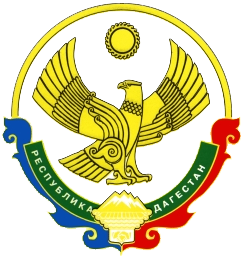 АДМИНИСТРАЦИЯМУНИЦИПАЛЬНОГО РАЙОНА «ЦУНТИНСКИЙ РАЙОН»РЕСПУБЛИКИ ДАГЕСТАН______________________________________________________________ПОСТАНОВЛЕНИЕот 17 декабря 2018 года                                                               № 160с. ЦунтаО комиссии по содействию развитию конкуренции в муниципальном районе «Цунтинский район» Республики ДагестанВ целях реализации требований стандарта развития конкуренции в субъектах Российской Федерации, а также создания условий для развития конкуренции на рынках товаров и услуг муниципального района «Цунтинскийрайон», Администрация муниципального района «Цунтинский район» Республики Дагестан  п о с т а н о в л я е т:1. Образовать комиссию по содействию развитию конкуренции в МР «Цунтинский район» Республики Дагестан.2. Утвердить прилагаемое Положение и состав о комиссии по содействию развитию конкуренции в МР «Цунтинский район» Республики Дагестан.3. Опубликовать настоящее постановление в газете «Дидойские вести» и на сайте Администрации МР «Цунтинский район» Республики Дагестан в разделе «Развитие конкуренции». 4. Контроль за исполнением настоящего постановления оставляю за собой.           Глава МР                                                                         Ш.А. МагомедовУтвержденопостановлением ГлавыМР «Цунтинский район»от 17 декабря 2018г. №160Положениео муниципальной комиссии по содействию развитию конкуренцииМР «Цунтинский район» Республики Дагестан1. Комиссия по содействию развитию конкуренции МР «Цунтинский район» (далее - Комиссия) является координационным и совещательным органом, образованным для осуществления методологических функций, организации консультативно – методического обеспечения работ, связанных с внедрением стандарта развития конкуренции в муниципальном районе «Цунтинский район», а также подготовки решений по вопросам создания эффективных стимулов по развитию конкуренции в интересах конечного потребителя товаров, работ и услуг.2. В своей деятельности Комиссия руководствуется Конституцией Российской Федерации, федеральными законами, указами и распоряжениями Президента Российской Федерации, постановлениями и распоряжениями Правительства Российской Федерации, Конституцией Республики Дагестан, законами Республики Дагестан, указами и распоряжениями Главы Республики Дагестан, муниципальными нормативными актами и настоящим Положением.3. Основными задачами Комиссии являются:- организация деятельности по созданию базы приоритетных и социально значимых рынков товаров, работ и услуг муниципального района «Цунтинский район»;- рассмотрение предложений по вопросам совершенствования развития конкуренции на рынках товаров, работ и услуг муниципального района«Цунтинский район»;- оказание консультативно – методической помощи по вопросам конкурентной политики хозяйствующим субъектам муниципального района «Цунтинский район»;- организация и проведение встреч, круглых столов и конференций по вопросам деятельности Комиссии; - рассмотрение проектов перечней приоритетных и социально значимых рынков для содействия развитию конкуренции в муниципальном районе «Цунтинский район» с обоснованием их выбора, подготовленных уполномоченным органом исполнительной власти Республики Дагестан (далее - уполномоченный орган);- рассмотрение подготовленного уполномоченным органом плана мероприятий развития конкуренции в Республике Дагестан (далее – «дорожная карта»), информации о выполнении мероприятий, предусмотренных «дорожной картой»;- подготовка предложений по корректировке «дорожной карты»;- рассмотрение проектов нормативных правовых актов Республики Дагестан и муниципального района в части их возможного воздействия на состояние и развитие конкуренции;- рассмотрение результатов мониторинга состояния и развития конкурентной среды на рынках товаров, работ и услуг муниципального района «Цунтинский район»;- рассмотрение и утверждение подготовленного уполномоченным органом ежегодного доклада «Состояние и развитие конкурентной среды на рынках товаров, работ и услуг Республики Дагестан».4. Комиссия в целях реализации возложенных на нее задач имеет право:- запрашивать в установленном порядке у подведомственных организаций и учреждений Администрации муниципального района «Цунтинский район»; территориальных органов, федеральных органов исполнительной власти по Республике Дагестан, органов местного самоуправления муниципального района «Цунтинский район» и организаций информацию по вопросам, относящимся к компетенции Комиссии;- заслушивать должностных лиц подведомственных организаций и учреждений Администрации муниципального района «Цунтинский район» и органов местного самоуправления муниципального район «Цунтинский район» по вопросам, относящимся к компетенции Комиссии.5. Состав Комиссии утверждается Главой муниципального района «Цунтинский район». В состав Комиссии входят председатель Комиссии, заместитель председателя Комиссии, секретарь Комиссии и члены Комиссии.6. Председатель Комиссии:- осуществляет руководство деятельностью Комиссии;- распределяет обязанности между членами Комиссии;- осуществляет созыв заседания Комиссии.7. Секретарь Комиссии:- принимает участие в подготовке материалов к заседанию Комиссии;- ведет протокол заседания Комиссии.8. Заседания Комиссии проводятся по мере необходимости. Заседание Комиссии правомочно, если на нем присутствует не менее двух третей ее членов. Члены Комиссии обладают равными правами при обсуждении рассматриваемых на заседании вопросов.9. Решения Комиссии принимаются открытым голосованием простым большинством голосов присутствующих на заседании членов Комиссии.10. Решения Комиссии оформляются протоколом, который утверждается председателем Комиссии.11. Решения Комиссии носят рекомендательный характер.12. Организационно – техническое обеспечение деятельности Комиссии осуществляет Аппарат Администрации муниципального района «Цунтинский район» Республики Дагестан.Утвержденопостановлением ГлавыМР «Цунтинский район»от 17 декабря 2018г. №160Составмуниципальной комиссии по содействию развитию конкуренцииМР «Цунтинский район»1Магомедов Ш.А.Глава муниципального района «Цунтинский район » (председатель Комиссии)2Шамилов М.Х.Заместитель Главы Администрации муниципального района «Цунтинский район»(заместитель председателя Комиссии)3Султанов М.О.Начальник МКУ «СМИ и ТО»4Газиев Г.Председатель Общественной палаты муниципального района «Цунтинский район»5Магомедрасулов О.А.Начальник МКУ «Управление образования» 6Магомедов М.Б.Начальник МКУ «УСЖКХ»7Магомедов А.М.Начальник финансового управленияАдминистрации МР «Цунтинский район»8Исаев М.К.Ведущий специалист Отдела экономики,земельных, имущественных и налоговых отношений Администрации МР «Цунтинский район» (секретарь Комиссии)